Salesiánské Misie 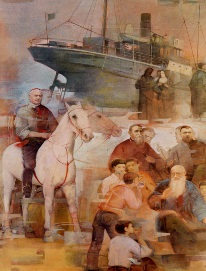 1. Don Bosko snil o misiích od studentských let. Kolem roku 1872 (v 57 letech) měl dramatický sen, který nejdříve vyprávěl papeži Piu IX. Zdálo se mu, že se ocitl v neznámé zemi, která byla dosud nedotčená civilizací. Za rok měl další sen o nesmírných pláních a o lidech divokého vzhledu. Pokoušel se zjistit, do kterých končin Bůh volá jeho salesiány. O kterou zemi se jedná, kam Don Bosko vypravil svou první misijní výpravu. 					                     (1 bod)		a)	Etiopieb)	Hongkong v Číněc)	Patagonie v Argentině 2. Don Bosko se s prvními misionáři rozloučil ve svatyni Panny Marie Pomocnice dne 11. 11. 1875. Chrám byl zaplněn do posledního místa. Kdo vedl první misijní výpravu?a)	Jan Cagliero                                                                            (1 bod)b)	Michael Ruac)	Dominik Savio3. Namaluj a vyrob krátký komix tvé představy 1. salesiánské misijní výpravy z 11. 11. 1875                                                                                                 (5 bodů)4. V posledním snu o misiích z devátého na desátého dubna 1886 Don Bosko zase projížděl neznámými zeměmi. Provázeli jej hoši a pastýřka. Tu mu pastýřka řekla: „Nyní ti ukáži ještě jiné země, které čekají v budoucnu tvé syny (salesiány).“ Které země a města mu pastýřka ve snu ukázala?                                                         (1 bod)Peking, Asii, AfrikuSeverní Ameriku, Island a MexikoMadrid, Šalamounovy Ostrovy a Lisabon5. Luigi Versiglia a Callisto Caravario byli salesiánští misionáři. Byli zavražděni 25. února 1930 v Li Thau Tseui, u řeky Lin Chow v Číně, když bránili život a ctnost tří křesťanských dívek. Jan Pavel II. je zapsal mezi blahoslavené 15. května 1983. Svatořečeni byli 1. října 2000. Který z těchto misionářů byl biskupem? ……………………………………………………………………………………………………………………………(1 bod)6. Jaký společný atribut mají sv. Luigi Versiglia a sv. Callisto Caravario:                   (1 bod)	a) dva zkřížené meče	b) bible 	c) kalich 7. Která televize u nás vysílá misijní magazín? 					(1 bod)a) Novab) TV Noec) ČT 28. Tato televize vysílala dokument o českém salesiánu misionáři pateru Janu Medovi. 	Ve které zemi až do své smrti působil?						(1 bod)a) Indieb) Bulharskoc) Čína d) Brazílie9. Ve kterých městech působí čeští salesiánští misionáři v Bulharsku?	(1 bod) a)		Kazanlak, Jambol, Stará Zagora b)	Sofie, Jambol, Nová Zagora c)		Novo Dalčevo, Viden, Sofie, Kazanlak10. Mladí lidé, kteří se rozhodnou jít bez nároku na odměnu sloužit několik týdnů až jeden rok do salesiánského centra v ČR nebo ve světě, se nazývají:		(1 bod)a) asistentib) hlavní představeníc) dobrovolníci11. Jakou radu dal Don Bosko na cestu do misií Donu Caglierovi?	(5 bodů)Text je přepsán morseovkou. Přičemž znak:/ odděluje písmena nebo slova; znaky se sčítají..-/-.././.-.././.---/-/.//-.-./---//--/..-/--.././-/.///-.../..-/....//-../---/.--./.-../-./..//-/---///-.-./---//-././.---/.../--/.//.../----/---/.--./-./..//..-/-.././.-../.-/-//--/-.--///...-//-.-/.-/--../-.././/--../.-/.-.././--../../-/---/.../-/..//-../..-/...-/./.-./..-/.---/-/.//...-/.//.../...-/.-/-/---/.../-/-././..../---//.---/./--../../..././/.//...-//.--./.-/-./-./..-//--/.-/.-./../..//.--./---/--/---/-.-./-./../-.-./..///.-//..-/...-/../-../../-/.//-.-./---//.---/.../---/..-//--../.-/--../.-./.-/-.-/-.--////12. Do slepé mapy světa vyznač vybrané státy světa, kde salesiáni působí. Vybrané státy jsou označeny tučným písmem a kurzívou v jednotlivých světadílech. V každém kontinentu bude třeba najít 5 států.						( 6 bodů)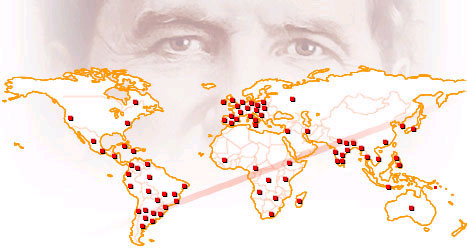 Po roce 1870 byl o výchovné dílo Dona Boska zájem i v zámoří. Sám snil o misiích, sny vyprávěl svým žákům a vybízel je ke spolupráci. Nejprve vyslyšel přání italských emigrantů v Jižní Americe. V roce 1875 připlula do Buenos Aires skupina salesiánských misionářů vedená Janem Caglierem. Tito muži píší první stránky velké kroniky díla Dona Boska ve světě. Během následujících 30 let pracují salesiáni a salesiánky ve většině států amerického kontinentu. Do Asie zvala především Čína a Indie, kde dílo Jana Boska začalo v roce 1906. V Indii se obdivuhodně rozvinulo, ale v Číně politický vývoj jeho růst zastavil. Naplno žije zatím v Hong Kongu a Macau.V Evropě působí Salesiáni Dona Boska již za jeho života. V roce 1927 přicházejí na Moravu do Fryštáku. Do některých zemí bývalého Sovětského svazu však mohou vstoupit až v roce 1990.V Africe má dílo Dona Boska zajímavou historii. „Projekt Afrika“ pozval v roce 1978 na černý kontinent misionáře Salesiánské rodiny z celého světa, takže kromě části Sahary zde nyní pracují téměř ve všech zemích. V tomto období se začíná pracovat také v Oceánii.EVROPA, RUSKO A STŘEDNÍ VÝCHOD1846 Itálie, 1875 Francie, 1881 Španělsko, 1887 Rakousko a Velká Británie, 1889 Švýcarsko, 1891 Belgie a Izrael, 1893 Polsko, 1894 Portugalsko, 1901 Jugoslávie, 1903 Malta a Turecko, 1913 Maďarsko, 1916 Německo, 1919 Irsko, 1924 Slovensko, 1927 Česko, 1928 Holandsko, 1930 Švédsko, 1934 Litva, 1940 Albánie, 1948 Sýrie, 1952 Libanon, 1969 Lucembursko, 1990 Bělorusko, Gruzie, Rusko, Ukrajina, 1994 Bulharsko, 1995 Bosna a HercegovinaJIŽNÍ AMERIKA1875 Argentina, 1876 Uruguay, 1882 Brazílie, 1887 Chile, 1888 Ekvádor, 1890 Kolumbie, 1891 Peru, 1894 Venezuela, 1896 Bolívie, ParaguayAFRIKA1891 Alžír, 1894 Tunis, 1896 Egypt, JAR, 1907 Mozambik, 1911 Kongo, 1929 Maroko, 1939 Libye, 1953 Rwanda, Svahilsko, 1959 Kongo Brazzaville, 1970 Burundi, 1971 Gabon, 1972 Rovníková Guinea, 1976 Etiopie, 1979 Kamerun, Libérie, 1980 Keňa, Lesotho, Senegal, Tanzanie, 1980 Keňa, Lesotho, Senegal, Tanzanie, 1981 Angola, Benin, Pobřeží slonoviny, Madagaskar, Mali, 1982 Nigerie, Togo, Súdán, 1983 Zambie, 1986 Sierra Leóne, Guinea, 1988 Uganda, 1992 Ghana, 1993 Horní Volta, 1994 Středoafrická rep., 1995 Čad, Eritrea, Malaši, Zimbabwe, 1998 NamibieAUSTRÁLIE A OCEÁNIE1922 Austrálie, 1981 Papua – Nová Guinea, Samoa, 1995 Šalamounovy ostrovy, 1998 FidžiSEVERNÍ  AMERIKA1892 Mexiko, 1896 USA, 1897 Salvador, 1901 Jamajka, 1906 Honduras, 1907 Kostarika, Panama, 1911 Nikaragua, 1917 Kuba, 1924 Kanada, 1929 Guatemala, 1934 Dominikánská republika, 1935 Haiti, 1947 Portoriko, 1972 BahamyASIE1906 Indie, Macao, 1910 Čína, 1926 Japonsko, 1927 Thajsko, Timor, Hong Kong, 1936 Írán, 1938 Barma, 1941 Laos, Vitenam.